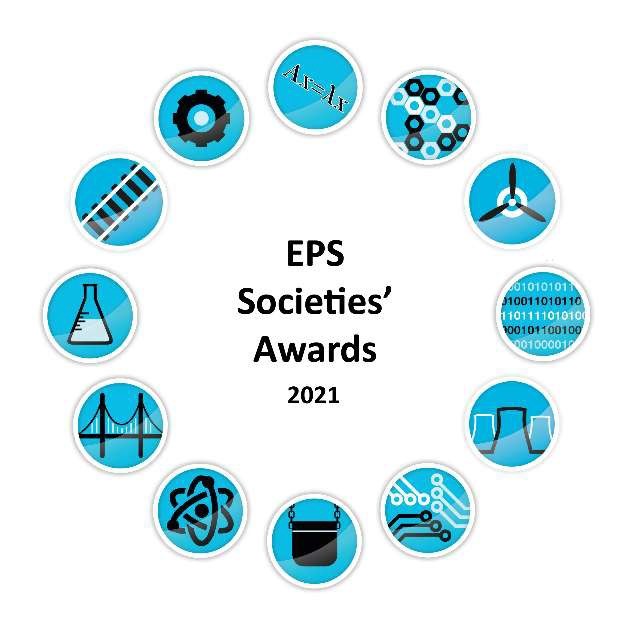 Nominee nameAward CategoryNominee societyAvery CunninghamDiversity and Inclusion AwardNucSocBAME and Allies EventDiversity and Inclusion AwardPPS: Poynting Physical SocietyClaire DoswellDiversity and Inclusion AwardChemSocFiona ClarkDiversity and Inclusion AwardChemSocMathSocDiversity and Inclusion AwardMathSocNucSocDiversity and Inclusion AwardNucSocoSTEM: out in STEMDiversity and Inclusion AwardoSTEM: out in STEMPPS: Poynting Physical SocietyDiversity and Inclusion AwardPPS: Poynting Physical SocietyUB VR: Virtual RealityDiversity and Inclusion AwardUB VR: Virtual RealityWISE: Women in Science and EngineeringDiversity and Inclusion AwardWISE: Women in Science and EngineeringWIT: Women In TechDiversity and Inclusion AwardWIT: Women In TechAvery CunninghamEPS Community AwardNucSocBEaMS and MathSocEPS Community AwardBEaMS and MathsocChemSocEPS Community AwardChemSocEngineering Ball Organising CommitteeEPS Community AwardMechSocMegan JenkinsEPS Community AwardMathSocNazibur RahmanEPS Community Award93% CluboSTEM: out in STEMEPS Community AwardoSTEM: out in STEMPPS: Poynting Physical SocietyEPS Community AwardPPS: Poynting Physical SocietyRamsha ZahidEPS Community AwardUB VR: Virtual RealityUB VR: Virtual RealityEPS Community AwardUB VR: Virtual RealityWISE: Women in Science and EngineeringEPS Community AwardWISE: Women in Science and EngineeringWIT: Women In TechEPS Community AwardWIT: Women In TechAFNOM x CSS Lightning TalksHead of College Idea of the YearAFNOMCSS Discord ServerHead of College Idea of the YearCSS: Computer Science SocietyEPS Running FestivalHead of College Idea of the YearChemSocExperiences of Black Professionals in the NuclearHead of College Idea of the YearNucSocForming of the 93% ClubHead of College Idea of the Year93% ClubFounding of the WIT SocietyHead of College Idea of the YearWIT: Women In TechInternational women's day series of eventsHead of College Idea of the YearBUMS: Birmingham University Materials SocietyMathsoc Charity Bake-OffHead of College Idea of the YearMathSocPoynting's Python SocietyHead of College Idea of the YearPPS: Poynting Physical SocietyAvery CunninghamIndustrial AwardNucSocEnergy SocietyIndustrial AwardEnergy SocietyEmma Kelwin & Amy SmithIndustrial AwardBUMS: Birmingham University Materials SocietyKyle DuffilIndustrial AwardBUCES: Birmingham University Chemical Engineering SocietyMathSocIndustrial AwardMathSocNucSocIndustrial AwardNucSocPPS: Poynting Physical SocietyIndustrial AwardPPS: Poynting Physical SocietyRailSocIndustrial AwardRailSocSATNAV: Science and Technology News and ViewsIndustrial AwardSATNAV: Science and Technology News and ViewsTim JenaIndustrial AwardCivSocUBRacingIndustrial AwardUBRacingUB VR: Virtual RealityIndustrial AwardUB VR: Virtual RealityWIT: Women In TechIndustrial AwardWIT: Women In TechAlex AgnewInspirational Committee MemberEWB Birmingham: Engineers Without BordersAvery CunninghamInspirational Committee MemberNucSocDaniel ClarkInspirational Committee MemberCSS: Computer Science SocietyEmma KelwinInspirational Committee MemberBUMS: Birmingham University Materials SocietyFatima BibiInspirational Committee MemberWIT: Women In TechJacob WilsonInspirational Committee MemberCSS: Computer Science SocietyJacqueline HenesInspirational Committee MemberCSS: Computer Science SocietyKate HuxtableInspirational Committee MemberMathSocLeela MuppalaInspirational Committee MemberWIT: Women In TechLera PopescuInspirational Committee MemberWIT: Women In TechLex MillinsInspirational Committee MemberPPS: Poynting Physical SocietyLiam AshcroftInspirational Committee MemberUBRacingPaige RamsdenInspirational Committee MemberWISE: Women in Science and EngineeringPatrisia PascanInspirational Committee MemberWIT: Women In TechRhys Thomas Edward MorganInspirational Committee MemberCSS: Computer Science SocietyRobert WebsterInspirational Committee MemberChemSocRohan HornsbyInspirational Committee MemberCivSocValeria PopescuInspirational Committee MemberWIT: Women In TechAstrosocOutreach AwardAstroSocLucie HlubinkovaOutreach AwardChemSocLauren JoseyOutreach AwardChemSocElizabeth DriscollOutreach AwardChemSocRobert WebsterOutreach AwardChemSocWISE: Women in Science and EngineeringOutreach AwardWISE: Women in Science and EngineeringValeria PopescuOutreach AwardWIT: Women In TechAllan Dos SantosOutreach AwardEnergy Society93% Club & oSTEM & BEaMs & WISE for Equal in STEM 2021Outstanding Event Award93% Club & oSTEM & BEaMs & WISEJosh Ruck, Jack Smith, George Duggal, Yuean Ma forOutstanding Event AwardAeroSocAFNOM for What the CTF?!Outstanding Event AwardAFNOMAFNOM & CSS for Lightning TalksOutstanding Event AwardAFNOM & CSSAndy Jones for BUMS Virtual careers fair - SpeedOutstanding Event AwardBUMS: Birmingham University Materials SocietyAnwesha Sahu for Outreach EventOutstanding Event AwardAstroSocAstroSoc for World Space WeekOutstanding Event AwardAstroSocAvery Cunningham for Experiences of BlackOutstanding Event AwardNucSocBUMS for BUMS Speed NetworkingOutstanding Event AwardBUMS: Birmingham University Materials SocietyCADSoc for AirgineersOutstanding Event AwardCAD SocietyChemSoc for EPS Running FestivalOutstanding Event AwardChemSocCSS for CSS Virtual BallOutstanding Event AwardCSS: Computer Science SocietyEmma Kelwin for Mechsoc meets HausbotsOutstanding Event AwardMechSocMathSoc for University ChallengeOutstanding Event AwardMathSocoSTEM for STEM, LGBTQ AND YOU 2021Outstanding Event AwardoSTEM: out in STEMPPS for BAME and Allies in STEMOutstanding Event AwardPPS: Poynting Physical SocietyPPS & GUTS for Science On Tap: Theorectical PhysicsOutstanding Event AwardPPS & GUTSRailSoc for Inter-University QuizOutstanding Event AwardRailSocSATNAV for Futures in SciCommOutstanding Event AwardSATNAV: Science and Technology News and ViewsVirtual Reality for XR in RadiologyOutstanding Event AwardUB VR: Virtual RealityWISE for WISE - International Women's Day 2021Outstanding Event AwardWISE: Women in Science and EngineeringWomen in Tech for Talks with Successful Women inOutstanding Event AwardWIT: Women In TechRohan HornsbyRole Model of the YearCivSocRhys Thomas Edward MorganRole Model of the YearCSS: Computer Science SocietyLiam AshcroftRole Model of the YearUBRacingJustin ChadwellRole Model of the YearCSS: Computer Science SocietyAvery CunninghamRole Model of the YearNucSocDimitrios KotsisRole Model of the YearMathSocJenny BrownRole Model of the YearBUCES: Birmingham University Chemical Engineering SocietyMegan JenkinsRole Model of the YearMathSocPaige RamsdenRole Model of the YearWISE: Women in Science and EngineeringValeria PopescuRole Model of the YearWIT: Women In TechJacob WilsonRole Model of the YearCSS: Computer Science SocietyAmy JohnsonSports Personality of the YearBUMS: Birmingham University Materials SocietyAvery CunninghamSports Personality of the YearoSTEM: out in STEMElizabeth WardSports Personality of the YearEPS Mixed NetballJames WilkinsSports Personality of the YearEngineering EaglesMax CastiglioneSports Personality of the YearBUCES: Birmingham University Chemical Engineering SocietySam DaviesSports Personality of the YearMathSocSamraj SinghSports Personality of the YearSchool of Engineering RFCTom RowleySports Personality of the YearBUMS: Birmingham University Materials SocietyBUCES FCSports Team of the Year 2020/21BUCES: Birmingham University Chemical Engineering SocietyBUMS NetballSports Team of the Year 2020/21BUMS: Birmingham University Materials SocietyEngineering EaglesSports Team of the Year 2020/21Engineering EaglesEPS Mixed NetballSports Team of the Year 2020/21EPS Mixed NetballEPS Running FestivalSports Team of the Year 2020/21ChemSocMathSoc SportsSports Team of the Year 2020/21MathSocPPS FootballSports Team of the Year 2020/21PPS: Poynting Physical SocietyPPS NetballSports Team of the Year 2020/21PPS: Poynting Physical SocietySchool of Engineering RFCSports Team of the Year 2020/21School of Engineering RFCAndreea RaduStaff Member of the YearAFNOM & CSSDaryl JohnsonStaff Member of the YearCivSocDr Sean ElvidgeStaff Member of the YearAstroSocDr Zoe SchneppStaff Member of the YearChemSocGrace SurmanStaff Member of the YearMechSoc & oSTEM & Energy Society & WIT & RailSoc & PPSJenny BrownStaff Member of the YearBUCES: Birmingham University Chemical Engineering SocietyLeah Nani-AlconcelStaff Member of the YearAeroSocMartin HerrerosStaff Member of the YearUBRacingPhill WilliamsStaff Member of the YearSATNAV: Science and Technology News and ViewsRachel BurgessStaff Member of the YearWISE: Women in Science and EngineeringRichard SheridanStaff Member of the YearBUMS: Birmingham University Materials SocietySharon JonesStaff Member of the YearNucSocSimon GoodwinStaff Member of the YearMathSocAvery CunninghamThe Great Achievement in EPS AwardNucSoc & oSTEM: out in STEMJustin ChadwellThe Great Achievement in EPS AwardCSS: Computer Science SocietyMegan JenkinsThe Great Achievement in EPS AwardMathSocTom GoodmanThe Great Achievement in EPS AwardCSS: Computer Science SocietyClaire FletcherVolunteer of the YearoSTEM: out in STEMFatima BibiVolunteer of the YearWIT: Women In TechJack PreeceVolunteer of the YearMathSocLaura JosephVolunteer of the YearBEaMS: Black, Ethnic and Minority ScientistsLeela MuppalaVolunteer of the YearWIT: Women In TechPatrisia PascanVolunteer of the YearWIT: Women In TechValeria PopescuVolunteer of the YearWIT: Women In Tech